         Я, ученица 9 класса Муниципального общеобразовательного учреждения «Деевская средняя общеобразовательная школа» Юрьева Анастасия , проживающая в Свердловской области Алапаевском районе селе Деево, по улице Садовой , 20-1, хочу рассказать о моем прадедушке Загайнове Сергее Клементьевиче.               Сергей Клементьевич родился в старинном уральском селе Раскатиха, расположенном на берегу реки Реж 18 июня 1918 года. После окончания школы работал в родном колхозе «Закаленный боец», а когда ему исполнилось   18 лет,  вся многочисленная родня проводила его в армию. Мать с отцом ждали сына из армии, дома его ждала и любимая девушка, но не суждено им было встретиться, потому что началась страшная, кровопролитная Великая Отечественная война. Воевал  мой прадед под Ржевом. В народной памяти бои подо Ржевом остались самыми страшным.              Мне было всего 7 лет, когда не стало моего прадедущки, но  в моей памяти он остался добрым, заботливым человеком, который встречал нас, своих правнуков, конфетами и фруктами. Я любила сидеть у него на коленях, и я не понимала, почему  9 мая в День Победы, когда все радовались празднику, дедушка доставал старые фотографии, рассматривал их и по его щекам текли слезы. И только когда я стала изучать в старших классах предмет «история», моя прабабушка рассказала мне  о том, что мой прадед воевал подо Ржевом, и я поняла, почему мой прадед в Великий праздник плакал. Оказалось, что после одного из боев в 1942 году его взяли в плен. Когда мне моя мама рассказала, что им рассказывали родственники о времени, проведенном прадедом в плену, я пришла в ужас. С пленными там обходились жестоко, с ними обращались хуже, чем с рабами, кормили крошками хлеба, которые бросали на землю, а то и просто давали такую пищу, которую и пищей-то назвать было нельзя. Несмотря на все трудности, прадед выжил, а вернулся домой только в конце 1945 года.          После войны он продолжил работать в ковхозе «Закалённый боец». Работал там до пенсии. Умер в 2012 году. Я горжусь своим прадедушкой и очень сильно его люблю.         9 мая мы всей семьей обязательно ходим на кладбище. А на митинг, к памятнику погибших в Великой Отечественной войне, идем в Бессмертном полку с портретом моего прадеда.       В нашей школе есть хорошая традиция. Накануне дня Победы мы на классных часах вспоминаем своих родственников, воевавших в годы Великой Отечественной войны. Я тоже рассказываю о своем прадеде и считаю, что мы, молодое поколение, должны будем в будущем рассказывать своим детям о тех, кто погиб, защищая наше будущее. Я благодарна своей маме, которая всегда очень хорошо говорит про своего дедушку, а когда мне говорят, что я  чем – то на него немного похожа, я просто горжусь этим.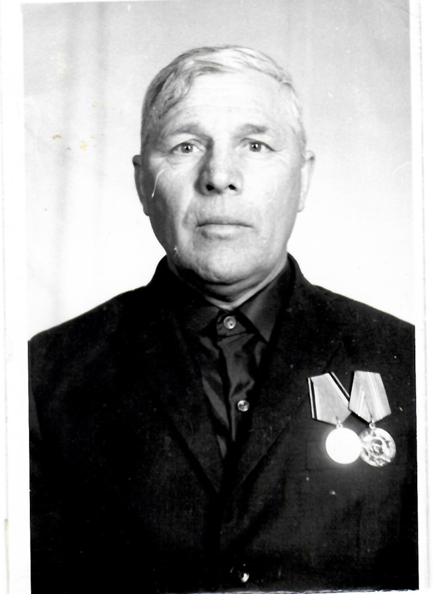 